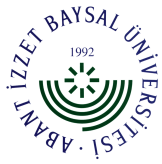 AİBÜ REKTÖRLÜĞÜ LOJMAN VE PREFABRİKE KONUTLARITAHSİS-DAĞITIM KOMİSYONU		KARAR: 2015-5Lojman Tahsis-Dağıtım Komisyonunun Üniversitemiz Lojmanları hakkında 11.05.2015 Pazartesi günü saat 11.00’da yaptığı toplantıda aşağıdaki kararlar alınmıştır;Yasemin 3 Nolu lojman konutunun Tıp Fakültesi Arş.Gör. Nazlı Basmacı’ya Sıra Tahsisli olarak verilmesine,Nergis 1 nolu lojman konutunun İlahiyat Fakültesi Yrd.Doç.Dr. Zeynel Abidin AYDIN’a  Görev Tahsisli olarak verilmesine,Nilüfer 17 nolu lojman konutunun İktisadi ve İdari Bilimler Fakültesi Doç.Dr. Yaşar SARI’ya görev tahsisli verilmesine,Menekşe 3 nolu lojman konutunun Gerede Uygulamalı Bilimler Yüksekokulu Yrd.Doç.Dr. Ahmet Emre BİBER’e görev tahsisli verilmesine,Lale 12 nolu lojman konutunun Tıp Fakültesi Prof.Dr. AkçahanGEPDİREMEN’e görev tahsisli verilmesine,Lale 14 nolu lojman konutunun Mühendislik Mimarlık Fakültesi Yrd.Doç.Dr.  Berrin TOPUZ’a görev tahsisli olarak verilmesine,Çiğdem 6 nolu lojman konutunun İletişim Fakültesi Yrd.Doç.Dr. Kemal AVCI’ya görev tahsisli olarak verilmesine,Çiğdem 9 nolu lojman konutunun İktisadi ve İdari Bilimler Fakültesi Yrd.Doç.Dr. Sertaç ÇİFTÇİ’ye görev tahsisli olarak verilmesine, Çiğdem 11 no0lu lojman konutunun Diş Hekimliği Fakültesi Yrd.Doç.Dr. Seval BAYRAK’a görev tahsisli olarak verilmesine,Kalıcı Konutlar 18.18.01 nolu lojman konutunun Tıp Fakültesi Memur kadrosunda görev yapan Ali AKDOĞAN’a Sıra Tahsisli olarak verilmesine,Zirai Donatım 1 nolu lojman konutunun Tıp Fakültesi Hemşire kadrosunda görev yapan Yiğit YAKAR’a sıra tahsisli olarak verilmesine,Zirai Donatım 2 nolu lojman konutunun Tıp Fakültesi Eczacı kadrosunda görev yapan Elif Gökçen ÇAÇA’ya sıra tahsisli olarak verilmesine,Zirai Donatım 4 nolu lojman konutun Sağlık Kültür ve Spor Daire Başkanlığı Aşçı kadrosunda görev yapan Ahmet ÇAĞLAR’a sıra tahsisli olarak verilmesine, Zirai Donatım 5 nolu lojman konutun Gerede Meslek Yüksekokulu Öğr.Gör. Cevdet TUNÇ’a sıra tahsisli olarak verilmesine,Zirai Donatım 6 nolu lojman konutun Tıp Fakültesi Tekniker kadrosunda görev yapan İshak DEMİREL’e sıra tahsisli olarak verilmesine,Zirai Donatım 7 nolu lojman konutun Sosyal Bilimler Enstitüsü Arş.Gör. Melis Sezen GÜNEŞ’e sıra tahsisli olarak verilmesine, PalmiyeB 1 nolu lojman konutunun Strateji Geliştirme Daire Başkanlığı Uzman kadrosunda görev yapan Sercan YÜKSEL’e sıra tahsisli olarak verilmesine,SedirA 4 nolulojmann konutun Eğitim Fakültesi Arş.Gör. Cihan Şule KÜLÜK’ e sıra tahsisli olarak verilmesine,Sedir B 13 nolu lojman konutunun Tıp Fakültesi Laborant kadrosunda görev yapan Ayşe YENİKAYLAN’ a  sıra tahsisli olarak verilmesine,Köknar A 18 nolu lojman konutunun Güzel Sanatlar Fakültesi Yrd.Doç.Dr. Gülten KURT’a görev tahsisli olarak verilmesine,Meşe B 1 nolu lojman konutun Bolu Sağlık Yüksekokulu Arş.Gör. Ümmühan YİĞİT’ e sıra tahsisli olarak verilmesine,MeşeA 21 nolu lojman konutunun Mühendislik Mimarlık Fakültesi Doç.Dr. Nusret KARAKAYA’ya  görev tahsisli olarak verilmesine,Çiğdem 4 nolu lojman konutunun Bolu Sağlık Yüksekokulu Yrd.Doç.Dr. Rabia KEÇİALAN’a görev tahsisli olarak verilmesine,MeşeA 13 nolu lojman konutunda  oturan Tıp Fakültesi Arş.Gör. Çağlar ÇETİN ile Meşe B2 nolu lojman konutunda oturan Tıp Fakültesi Arş.Gör. Sevinç Rabia SERİNDAĞ’ ın lojmanlarını becayiş yapmalarının uygun olduğuna, Oy birliği karar verilmiştir.NOT: ANAHTAR TESLİMİ VE ABONELİKLERE İLİŞKİN BELGELERİENGEÇ 22.05.2015 TARİHİNEKADAR YURT MÜDÜRÜ TAHİR ÇAKMAKÇI’DAN ALMALARI GEREKMEKTEDİR.(İrt.No: 0374 254 10 00 Dahili No : 1038)         Prof.Dr. Mehmet BAHAR    Prof.Dr. Hayrettin ÖZTÜRK        Prof.Dr.MustafaGENÇER        Rektör Yardımcısı                      Rektör Yardımcısı	                        Rektör Yardımcısı       Komisyon Başkanı		               Üye 			                  Üye